Publicado en Andorra la Vella el 16/11/2022 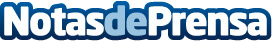 Compraventa de relojes de lujo: Ahora en Andorra con Superlative WatchesSuperlative Watches se establece cada día con más fuerza en el país de los pirineos. Desde el año 2019, con la misión de mejorar la vida de sus clientes reventa, la empresa pionera en la compraventa de relojes de lujo en Andorra tiene como principal objetivo facilitar la compra, venta y comercio de relojes de lujo nuevos y usadosDatos de contacto:Amparo C.674285802Nota de prensa publicada en: https://www.notasdeprensa.es/compraventa-de-relojes-de-lujo-ahora-en Categorias: Internacional Finanzas Sociedad Emprendedores Consumo http://www.notasdeprensa.es